St Joseph’s Catholic Primary School Home Learning Pack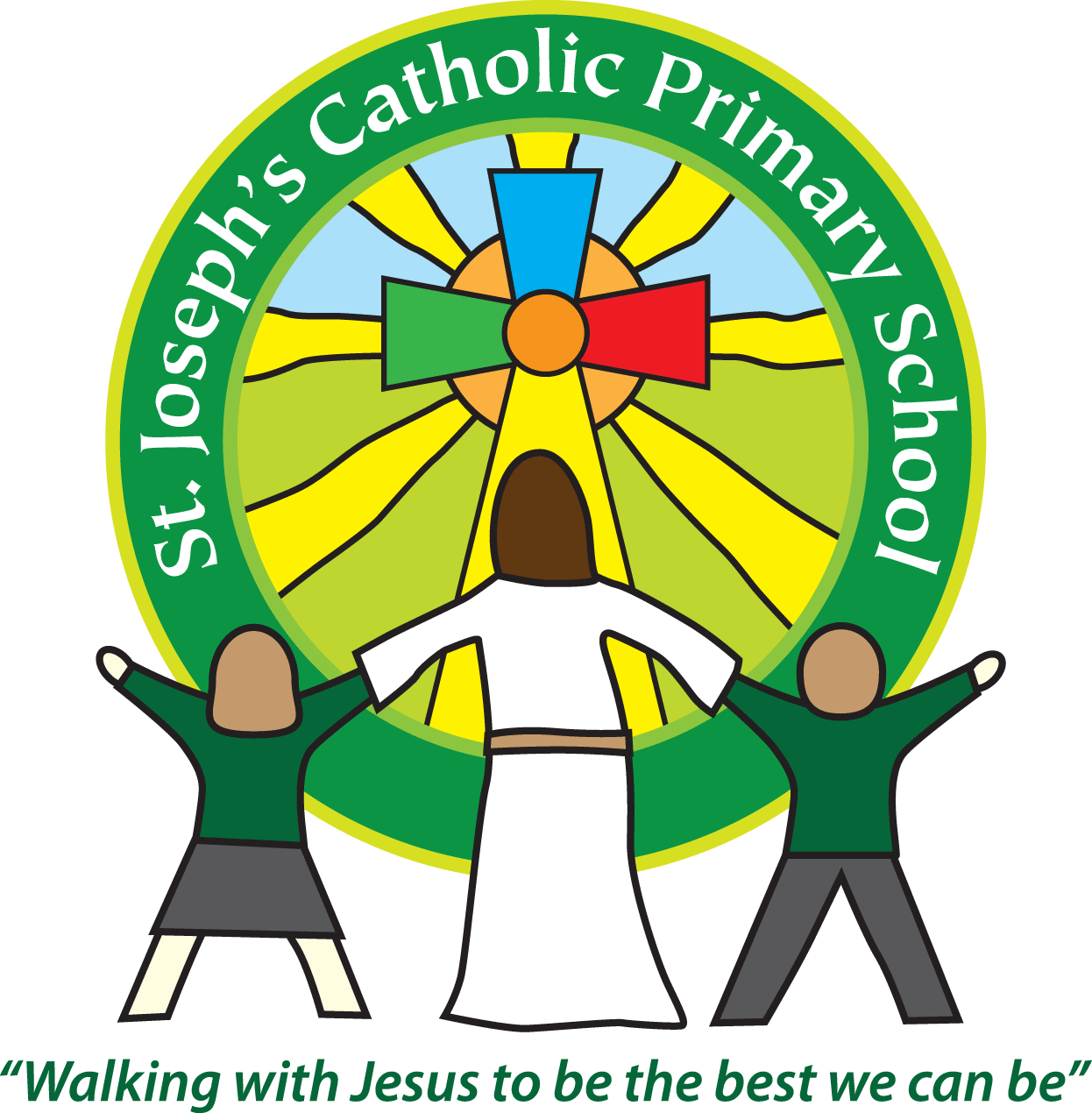 Class Rowan Year 1 Week Beginning 11.5.20Please find the suggested timetable. This is just a suggestion and you need to find what works for you and your child as we understand that everyone learns differently. Please contact us at admin@stjo.uk and in the subject name it… For (Your Child’s teachers name and Class) if you need any further support or would like to share some of your learning with us! For example; For Mrs Robertson/Mrs Boatman, Rowan Class. This will help us to ensure your request is dealt with quickly. Suggested Family Home Learning TimetableThis is a guide to help you establish a routine for your children – this is just a suggestion and you will need to adapt it to the needs of your family.Suggested Reading ActivitiesReading Daily Please enjoy a bedtime story together each night!  Are there any words that are new to you?  Talk about what they mean.  See if it is a word you can use in your writing this week.This week’s words to read uses the digraphs: ey, oy, ew, ear, air, oor.   Choose a sound a day to focus on.  If you are not sure about how to pronounce each phoneme have a look on our class webpage under Home Learning for a link to follow!In addition there are now daily lessons on youtube from letters and sounds which you can follow on the link belowhttps://www.youtube.com/channel/UCP_FbjYUP_UtldV2K_-niWwTimeActivityActivity9.00 – 9.30PE with Joe or family walkPE with Joe or family walk9.30 – 9.45Drink and get ready for home learningDrink and get ready for home learning9.45 – 10.30English – writing, spelling or grammar activity from your home learning packEnglish – writing, spelling or grammar activity from your home learning pack10.30 – 11.00Break time - take a snack and drink outside if you canBreak time - take a snack and drink outside if you can11.00 – 11.45Maths – choose an activity from your home learning packMaths – choose an activity from your home learning pack11.45 – 12.30Creative time – draw, paint, sew, bake, do a job in the garden, stop-motion animation with lego / plasticine (the list is endless). Have a project that you can do a bit of everyday.Creative time – draw, paint, sew, bake, do a job in the garden, stop-motion animation with lego / plasticine (the list is endless). Have a project that you can do a bit of everyday.12.30 – 1.15Lunch – help to make it AND clear up behind it!Lunch – help to make it AND clear up behind it!1.15 – 1.30Chores – do a job around the house e.g. put laundry away, tidy your room, vacuum or polishChores – do a job around the house e.g. put laundry away, tidy your room, vacuum or polish1.30 – 2.00Quiet time – shared or independent readingQuiet time – shared or independent reading2.00 – 3.00Topic time – science / art / history / geography / music – choose a topic activity from the home learning packTopic time – science / art / history / geography / music – choose a topic activity from the home learning pack3.00 – 3.15Break time – take a snack and drink outside if you canBreak time – take a snack and drink outside if you canMathsActivitiesResourcesDay 1Can I take away?There are different strategies we can use to subtract. We can find the difference and take away.  What number sentence can we write? Does it matter which order the numbers are written? Is the answer always the same? What helps us to take away?Using concrete objects such as toys, count them out and then practise taking away.  Can you write the number sentence to go with the action?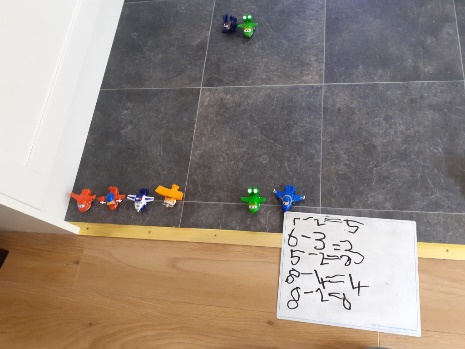 ToysPaper and pencilDay 2 Can I subtract two numbers?Start with 15 – 4 =?  Which is the largest number?  Put the largest number in your head and practise counting back.  Use fingers to support if needed.  Use numbers up to 20 or go beyond if they are confident.  Stick to 2 digit take away single digit numbers (36 – 4=, 58 – 5 = )Day 3Can I find the difference?https://www.bing.com/videos/search?q=numberblocks+find+the+difference&docid=608029208264048982&mid=9A3458081BEECB7AFFC19A3458081BEECB7AFFC1&view=detail&FORM=VIRE&adlt=strictWatch the Numberblocks episode ‘What’s the difference?’  Make number cards from 0 – 20 and lay them out like a path on the floor.  Place one toy on 6 and then another on 11.  What’s the difference?  Get the toy to jump to the next toy.  Count the jumps.  You’ve found the difference!  Can you record it as a number sentence?YoutubePaper and pencilDay 4 Can I see the link between adding and subtracting?Today we are going to make number families.  If I know 10 – 3 = 7 What other facts do I know? 10 – 7 = 3.  I also know the addition facts that match up to it.  7 + 3 = 10 and 3 + 7 = 10.  Talk about how when we know one fact we can work out 3 more!  See what other number families you can create today.12 – 3 = 912 – 9 = 39 + 3 = 123 + 9 = 12Paper and pencilDay 5Can I create a number story?Together Ben and Alice have 17 football stickers. Ben has 8 stickers. How many stickers does Alice have? What number sentence did you use to find the answer?This is a number story.  Can you write one linked to adding or taking away?  Send it to us via email and we’ll see if we can solve it!Paper and pencilEnglishActivitiesResourcesDay 1Handwriting PractisePractise your one armed robot letters   b, r, n, m, p, h, k Try writing 3 of each then give a tick to the letter you think looks best.Pencil and paperDay 2 Can I describe a character?Think of as many superheroes as possible.  What are the special features of those characters?  Draw a superhero of your choice and label details about their appearance, their powers (can they fly?) and their goal (what they are trying to do).Pencil and paperDay 3Can I invent a character?Today we would like you to invent your own superhero.  What will be their Super name?  What will be their special powers? Draw and label your own superhero.  Send us a photo of your hero via email!Pencil and paper Day 4 Can I write a story?Can you use our 5 sentence story structure to write a story about your superhero?  What mission will they go on?Once upon a time . . .One day . . .Unfortunately . . Luckily . . . Eventually . . .Pencil and paper Day 5Can I write a description?There are many real life heroes that we are hearing about at this time.  Who is a hero to you?  Can you write and tell us about a real life hero to you.  Why are they a hero?  Remember to use those great adjectives in your writing!Pencil, paper, Varied activities of Science, Music, Topic (History, Geography, Art) and R.EVaried activities of Science, Music, Topic (History, Geography, Art) and R.EVaried activities of Science, Music, Topic (History, Geography, Art) and R.EVaried activities of Science, Music, Topic (History, Geography, Art) and R.EActivitiesResourcesDay 1Can I identify and classify an object?(SCIENCE)How can you identify objects in your house?Select at least 10-15 random objects in your house. Consider how they are similar and how they are different to each other.  Draw the selected objects into groups based on what they have in common. Eg. Size, colour, shape.Paper, pencils, objects Day 2 Can I (RE)How have I been a disciple of Jesus today?What kind of things do you do in everyday life when you are joyful, Peaceful, happy, full of life etc?  These are the things the friends of Jesus would have done. Record choices you make which show you are living the way God wants us to. I share the good news of Jesus by . . .Paper, pencilsDay 3Can I ask questions to find out about the past? (HISTORY)In 1987 the roof of St Joseph’s Primary School blew off in a big storm.  Did anyone in your family go to St Joseph’s?  Do they remember the big storm?Can you ask your parents what their memories are of being at Primary School? Try to find out what was the same and what was different to how school is now.Paper and pencilDay 4 and 5Can I be a super hero? (PSHE)Fill in the CAP UK booklet on the website together.  Learn alongside the heroes Sophie Safe, Stanley Strong and Frieda Free!Resource available to download on the website.